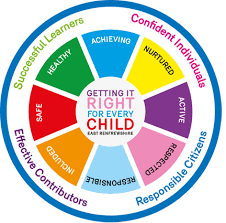 St Ninian’s High SchoolPSHE NewsletterWeek Beginning 11th November 2019 Focus: Daily PrayersNovember: Month of The Holy SoulsEmergency Evacuation ProcedureArmistice Day: Remembrance. A wide range of resources for use are available at S:\All Staff\Focus For The Week\Remembrance
S4 Report review, Prelim Timetable, Revision (Scholar)Notices for R.E.S5 and S6 – Cardinal Winning Lecture, Saturday 16 NovemberS1 to S6 – Catholic Leadership meeting, 3.30pm Thursday 14 November November Service of Light, 12.20pm on Thursday 21 NovemberMental StrengthAnti-Bullying week, 11th November to 15th November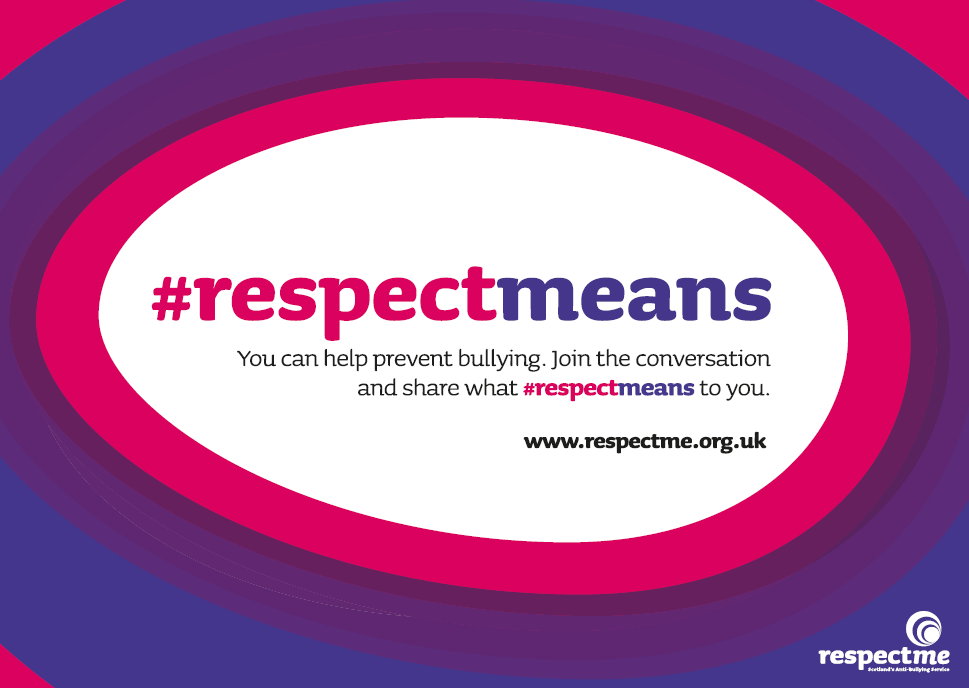 S1Anti – Bullying Week 11th to 15th NovemberS1 Pupil council meeting, Period 5 on Friday 8th November in ICT 1 – Please remind those involved to register and go to ICT 1Children Focussed video on rise of Nazis and how it affects a Jewish family – Please watch video with all classesS1 Road Safety lessonS1 interim tracking report sheet – Please get pupils to complete in classS1 Road Safety Talks1a7 – Wednesday 6th November 1a3 - Friday 1st NovemberPlease collect speaker from the school officeS1 First aid visits 1a9 – Wednesday 4th December S1 Tracking ExerciseWhat is BullyingS2Anti – Bullying Week 11th to 15th NovemberTeachers NotesChildren Focussed video on rise of Nazis and how it affects a Jewish family – Please watch video with all classesYPI Lessons for S2 PSHE – Please complete with classHunting the Cyber Bullies - Clickview -Panorama February 2012.  Watch video and use Powerpoint with classS3S3 pupil forum minutes – please cover with all classesAnti – Bullying Week 11th to 15th NovemberTeachers NotesStrathclyde’s Engineering the Future for Girls – Please advertise to girls in S3 classes Children Focussed video on rise of Nazis and how it affects a Jewish family – Please watch video with all classesAnti Byllying lesson 2Anti Bullying – Please cover with class STUC TalksTuesday 5th November at 1.50pm to 2.40pm – Classes 3a1, 3a2 & 3a3Please register pupils and take them to the lecture theatre.  The speaker will also need to be collected from the school officeMarvel Movie Night – Please ask pupils to complete QR code questionnaireTalk in Lecture theatre with PC J. Waters (Campus Police Officer) regarding:•	Teenage drinking •	Unacceptable use of social media •	Sexting and online bullyingMonday 18/11/19 – 3a9 and 3a10Tuesday 19/11/19 – 3a4 and 3a5Please regisgter classes and take to the lecture theatre.  Please also collect PC Waters from the school office. S4Anti – Bullying week – Slides and link to discussion – Please ensure that all classes provide a return on the Microsoft Forms using the QR Code reader or via the school websiteRAMH Talks Wednesday 20th November – 4a9Friday 22nd November – 4a4Please collect speaker from school officeChildren Focussed video on rise of Nazis and how it affects a Jewish family – Please watch video with all classesWork Experience Prep – Please distribute to class and cover the attached lesson via the hyperlink S4 Routes and Pathways Talks:Wednesday the 13th of November P3 4a6, 4a7 and 4a8	Friday the 15th of November P5 4a1, 4a2 and 4a3Wednesday the 20th of November P3 4a9 and 4a10Friday the 22nd of November P5 4a9 and 4a10RAMH Visit 4a4 Friday 22nd November4a9 Wednesday 20th NovemberPlease collect speaker from the school officeStudy Timetable Template – Please Highlight to pupils and print off if pupils would like a copy.Anti Smoking – Clickview - Introducing TobaccoFocus group minutes for S4 – Please go over minutes with classes in PSHECV WritingPSHE Booklet – Health and Wellbeing Pages 10, 11, 12 & 13.  Complete Term 1 SectionsS5S5 Tracking QR Code – Pleaes ask S5 pupils to complete in classRAMH Talks5a9 – Tuesday 19th NovemberAnti – Bullying week – Slides and link to discussion – Please ensure that all classes provide a return on the Microsoft Forms using the QR Code reader or via the school websiteChildren Focussed video on rise of Nazis and how it affects a Jewish family – Please watch video with all classesInterim Report – Please complete Page 71 in PSHE Booklets – Pupils are to complete full page along with identifying Targets that they wish to achieve and how they will achieve thisEvery Action has consequences Lessson 1Alcohol LessonHomework Diary Check – Pleaese check and sign pupils DiariesStudy Timetable Template – Please Highlight to pupils and print off if pupils would like a copy.Wider Involvemnent – complete pages 36 – 40 in PSHE bookletsPrepare a Study Plan – What do top students do?Watch the video and look to see how you can create an effective study plan for yourselfS6Healthy Eating on a budget for 6a6– Register classes and go to Home EconomicsStewart Ivory Money Talks visit Thursday 5th December – 6a6 – Pleaese collect speaker from the school officeS6 Tracking QR Code – Pleaes ask S6 pupils to complete in classAnti – Bullying week – Slides and link to discussion – Please ensure that all classes provide a return on the Microsoft Forms using the QR Code reader or via the school websiteChildren Focussed video on rise of Nazis and how it affects a Jewish family – Please watch video with all classesPlease cover hyperlink slides from Mr McArthur with class:UCAS – All pupils who are looking at applying through the UCAS process are to log on and fill in basic details including:1.	Personal Details2.	Additional information3.	Student Finance4.	Choices (If Pupils are aware of what Course they are applying for).5.	Education6.	EmploymentPupils should also be looking to complete drafts of Personal Statements for feedback from Pastoral Teacher.  Highlight the links below which are on the school website.6a9 Stewart Ivory Financial education talk.  Please collect speaker from the school officeHealthy Eating on a budget for 6a6– Register classes and go to Home EconomicsApplication evening for S6 pupilsVolunteers required for S1 information evening.  Please give your name to your Pastoral Teacher if you wish to help on the evening (4 October).Pupils should log on to the school websit to see the advice available on how to complete their Personal Statement – See Below HyperlinksLink to school website and advice on completing Personal StatementLink 1 – Advice on completing Personal StatementLink 2 – How to structure Personal StatementFast Track applicants should hand first draft of personal statement to teacher for feedback.  Also, log on to UCAS using phones or computers to ensure all information is up to date.Mental Health and WellbeingThe attached slides cover how pupils, parents and staff can access support for a range of Mental Health issues.  The information here can  also be accessed on the main school website.Caritas Award GIRFEC Booklet – Work through SHANARRI Indicators and complete with classStudy Tips – Inside the mind of a ProcrastinatorAll about me – Complete with class T. LowDateEventTime29th OctoberApplication for early years and teaching7-9pm5th NovemberApplication for Business & Accounting7-9pm5th NovemberApplication for Engineering & Computing7-9pm12th NovemberApplication for Law and Social Sciences7-9pm12th NovemberInterview evening for Medics/Dentists7-9pm